проектТОГТООЛ ПОСТАНОВЛЕНИЕ № от « » октября   2018 г.«Об утверждении Порядка  формирования, утверждения и ведения планов закупок товаров, работ, услуг для обеспечения муниципальных  нужд муниципального образования сельское поселение « Аргада»В целях приведения нормативного правового акта в соответствие с Федеральным законом от 05.04.2013 № 44-ФЗ «О контрактной системе в сфере закупок товаров, работ, услуг для обеспечения государственных и муниципальных нужд» администрация муниципального  образования сельского поселения «Аргада»постановляет:    1.Утвердить  Порядок формирования, утверждения и ведения планов закупок товаров, работ, услуг для обеспечения муниципальных  нужд муниципального образования сельского поселения «Аргада» согласно приложению  к настоящему постановлению.  2. Обнародовать настоящее Постановление на сайте: www.goszakupki.gov.ru  3. Настоящее постановление вступает в силу со дня подписания.Глава МОсельское поселение « Аргада»                                                  Б.Б. ДондуповПриложение  К  постановлению Администрации муниципального образования сельского поселения  «Аргада»от  22 октября 2018 г. N 16ПОРЯДОК формирования, утверждения и ведения планов закупок товаров, работ, услуг для обеспечения муниципальных  нужд муниципального  образования «Аргада» Настоящий документ устанавливает порядок формирования, утверждения и ведения планов закупок товаров, работ, услуг для обеспечения муниципальных  нужд муниципального  образования сельского поселения «Аргада» (далее – Порядок, планы закупок, соответственно) в соответствии с частью 5 статьи 17 Федерального закона от 05.04.2013 № 44-ФЗ «О контрактной системе в сфере закупок товаров, работ, услуг для обеспечения государственных и муниципальных нужд» (далее – Федеральный закон).Понятия, используемые в настоящем Порядке, соответствуют положениям Федерального закона.3.      Планы закупок утверждаются в течение 10 рабочих дней:а) муниципальными заказчиками, действующими от имени муниципального образования сельского поселения «Аргада» (далее - муниципальные заказчики), после доведения до соответствующего муниципального заказчика объема прав в денежном выражении на принятие и (или) исполнение обязательств в соответствии с бюджетным законодательством Российской Федерации;б) бюджетными учреждениями муниципального образования сельского поселения «Аргада», за исключением закупок, осуществляемых в соответствии с частями 2 и 6 статьи 15 Федерального закона, после утверждения планов финансово-хозяйственной деятельности;в) муниципальными унитарными предприятиями, имущество которых принадлежит на праве собственности муниципальному образованию сельского поселения «Аргада», за исключением закупок, осуществляемых в соответствии с частями 2.1 и 6 статьи 15 Федерального закона, со дня утверждения планов финансово-хозяйственной деятельности;г) автономными учреждениями муниципального образования сельского поселения  «Аргада», имущество которых принадлежит на праве собственности муниципальному образованию сельского поселения  «Аргада», в случае, предусмотренном частью 4 статьи 15 Федерального закона, после заключения соглашений о предоставлении субсидий на осуществление капитальных вложений в объекты капитального строительства муниципальной собственности или приобретение объектов недвижимого имущества в муниципальную собственность (далее - субсидии на осуществление капитальных вложений). При этом в план закупок включаются только закупки, которые планируется осуществлять за счет субсидий на осуществление капитальных вложений;д) бюджетными и автономными учреждениями муниципального образования сельского поселения «Аргада», муниципальными унитарными предприятиями, имущество которых принадлежит на праве собственности муниципальному образованию сельскому поселению «Аргада», осуществляющими закупки в рамках переданных им органами местного самоуправления, полномочий муниципального заказчика по заключению и исполнению от имени муниципального образования муниципальных контрактов от лица указанных органов, в случаях, предусмотренных частью 6 статьи 15 Федерального закона, со дня доведения на соответствующий лицевой счет по переданным полномочиям объема прав в денежном выражении на принятие и (или) исполнение обязательств в соответствии с бюджетным законодательством Российской Федерации.4. Планы закупок формируются с учетом Федерального закона, в соответствии с требованиями к форме планов закупок, утвержденными постановлением Правительства Российской Федерации от 21.11.2013 N 1043 "О требованиях к формированию, утверждению и ведению планов закупок товаров, работ, услуг для обеспечения нужд субъекта Российской Федерации и муниципальных нужд, а также требованиях к форме планов закупок товаров, работ, услуг".5. Планы закупок формируются лицами, указанными в пункте 3 настоящего Порядка, на очередной финансовый год и плановый период в срок до 1 сентября текущего года, с учетом следующих положений:а) муниципальные заказчики в сроки, установленные главными распорядителями средств бюджета муниципального образования сельского поселения «Аргада» (далее - главные распорядители), но не позднее сроков, установленных пунктом 6 настоящего Порядка:формируют планы закупок исходя из целей осуществления закупок, определенных с учетом положений статьи 13 Федерального закона, и представляют их главным распорядителям в установленные ими сроки для формирования на их основании в соответствии с бюджетным законодательством Российской Федерации обоснований бюджетных ассигнований на осуществление закупок;корректируют при необходимости по согласованию с главными распорядителями планы закупок в процессе составления проектов бюджетных смет и представления главными распорядителями при составлении проекта решения сессии о бюджете обоснований бюджетных ассигнований на осуществление закупок в соответствии с бюджетным законодательством Российской Федерации;при необходимости уточняют сформированные планы закупок, после их уточнения и доведения до муниципального заказчика объема прав в денежном выражении на принятие и (или) исполнение обязательств в соответствии с бюджетным законодательством Российской Федерации утверждают в сроки, установленные пунктом 3 настоящего Порядка, сформированные планы закупок и уведомляют об этом главного распорядителя;б) учреждения, указанные в подпункте "б" пункта 3 настоящего Порядка, в сроки, установленные органами, осуществляющими функции и полномочия их учредителя, не позднее сроков, установленных пунктом 6 настоящего Порядка:формируют планы закупок при планировании в соответствии с законодательством Российской Федерации их финансово-хозяйственной деятельности;корректируют при необходимости по согласованию с органами, осуществляющими функции и полномочия их учредителя, планы закупок в процессе составления проектов планов их финансово-хозяйственной деятельности и представления в соответствии с бюджетным законодательством Российской Федерации обоснований бюджетных ассигнований;при необходимости уточняют планы закупок, после их уточнения и утверждения планов финансово-хозяйственной деятельности утверждают в сроки, установленные пунктом 3 настоящего Порядка, сформированные планы закупок и уведомляют об этом орган, осуществляющий функции и полномочия их учредителя;в) муниципальные унитарные предприятия, указанные в подпункте «в» пункта 3 настоящего Порядка:формируют планы закупок при планировании в соответствии с законодательством Российской Федерации их финансово-хозяйственной деятельности и представляют их органам, осуществляющим полномочия собственника имущества в отношении предприятия, в установленные ими сроки;уточняют при необходимости планы закупок, после их уточнения и утверждения плана (программы) финансово-хозяйственной деятельности предприятия утверждают в сроки, установленные пунктом 3 настоящего Порядка, планы закупок;г) юридические лица, указанные в подпункте "г" пункта 3 настоящего Порядка:формируют планы закупок в сроки, установленные главными распорядителями, не позднее сроков, установленных пунктом 6 настоящего Порядка, после принятия решений (согласования проектов решений) о предоставлении субсидий на осуществление капитальных вложений;уточняют при необходимости планы закупок, после их уточнения и заключения соглашений о предоставлении субсидий на осуществление капитальных вложений утверждают в сроки, установленные пунктом 3 настоящего Порядка, планы закупок;д) юридические лица, указанные в подпункте "д" пункта 3 настоящего Порядка:формируют планы закупок в сроки, установленные главными распорядителями, не позднее сроков, установленных пунктом 6 настоящего Порядка, после принятия решений (согласования проектов решений) о подготовке и реализации бюджетных инвестиций в объекты капитального строительства муниципальной  собственности или приобретении объектов недвижимого имущества в муниципальную собственность;уточняют при необходимости планы закупок, после их уточнения и доведения на соответствующий лицевой счет по переданным полномочиям объема прав в денежном выражении на принятие и (или) исполнение обязательств в соответствии с бюджетным законодательством Российской Федерации утверждают в сроки, установленные пунктом 3 настоящего Порядка, планы закупок.7. Планы закупок формируются на срок, соответсвующий сроку действия решения совета депутатов о бюджете МО СП «Аргада», путем изменения параметров планового периода утвержденного плана закупок и добавления к ним параметров второго года планового периода.8. В планы закупок муниципальных заказчиков в соответствии с бюджетным законодательством Российской Федерации, а также в планы закупок юридических лиц, указанных в подпунктах "б", "в" и "г" пункта 3 настоящего Порядка, включается информация о закупках, осуществление которых планируется по истечении планового периода. В этом случае информация вносится в планы закупок на весь срок планируемых закупок.9. Лица, указанные в пункте 3 настоящего Порядка, ведут планы закупок в соответствии с положениями Федерального закона и настоящего Порядка. Основаниями для внесения изменений в утвержденные планы закупок в случае необходимости являются:а) приведение планов закупок в соответствие с утвержденными изменениями целей осуществления закупок, определенных с учетом положений статьи 13 Федерального закона и установленных в соответствии со статьей 19 Федерального закона требований к закупаемым товарам, работам, услугам (в том числе предельной цены товаров, работ, услуг) и нормативных затрат на обеспечение функций муниципальных органов и подведомственных им казенных учреждений;б) приведение планов закупок в соответствие с решениями совета депутатов о внесении изменений в решение совета депутатов о бюджете МО СП  «Аргада»  на текущий финансовый год (текущий финансовый год и плановый период);в) реализация федеральных законов, решений, поручений, указаний Президента Российской Федерации, решений, поручений Правительства Российской Федерации, законов Республики Бурятия, решений, поручений, указаний Главы Республики Бурятия, решений, поручений Правительства Республики Бурятия, муниципальных нормативно-правовых актов, которые приняты после утверждения планов закупок и не приводят к изменению объема бюджетных ассигнований, утвержденных законом о бюджете;г) реализация решения, принятого заказчиком или юридическим лицом по итогам обязательного общественного обсуждения закупок;д) использование в соответствии с законодательством Российской Федерации, законодательством Республики Бурятия, муниципальными нормативно-правовыми актами  экономии, полученной при осуществлении закупок;е) выдача предписания органами контроля, определенными статьей 99 Федерального закона, в том числе об аннулировании процедуры определения поставщиков (подрядчиков, исполнителей);ж) изменение сроков размещения извещения об осуществлении закупок или приглашения принять участие в определении поставщика (подрядчика, исполнителя) либо заключения контракта с единственным поставщиком (подрядчиком, исполнителем);з) изменение сроков (периодичности) осуществления планируемых закупок;и) изменение объема финансового обеспечения;к) отмена закупки, предусмотренной планом закупок, заказчиком, уполномоченным органом;л) возникновение обстоятельств, предвидеть которые на дату утверждения плана закупок было невозможно.10. В план закупок включается информация о закупках, извещение об осуществлении которых планируется разместить либо приглашение принять участие в определении поставщика (подрядчика, исполнителя) которых планируется направить в установленных Федеральным законом случаях в очередном финансовом году и (или) плановом периоде, а также информация о закупках у единственного поставщика (подрядчика, исполнителя), контракты с которым планируются к заключению в очередном финансовом году и (или) плановом периоде.БУРЯАД РЕСПУБЛИКЫН ХУРУМХААНАЙ АЙМАГАЙ АРГАТА ТОСХОНОЙ МУНИЦИПАЛЬНА БАЙГУУЛАМЖЫН ЗАХИРГААН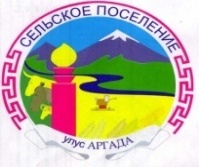 АДМИНИСТРАЦИЯ МУНИЦИПАЛЬНОГО ОБРАЗОВАНИЯ СЕЛЬСКОЕ ПОСЕЛЕНИЕ «АРГАДА»КУРУМКАНСКОГО РАЙОНА РЕСПУБЛИКИ БУРЯТИЯ671634, Республика Бурятия, с. Аргада, ул. Хышиктуева, 8,тел.(8-30149) 93-620, факс.  93-620, e-mail:admargada@mail.ru